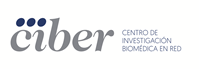 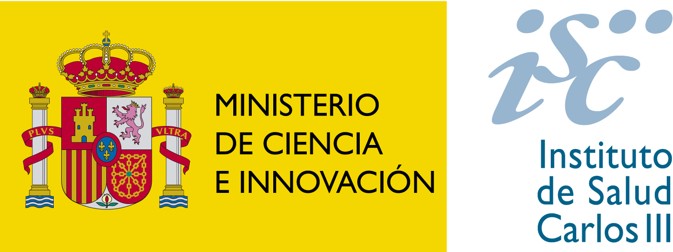 Documento de compromisoNombre: Apellidos: e-mail: Grupo CIBER: Congreso:  European Respiratory Society Congress (ERS 2023)Compra: Yo, (nombre beneficiario), me comprometo a reintegrar el importe de la matrícula al congreso ERS 2023 en el caso de no asistir al congreso por causa no justificada, o por no presentar el justificante o certificado de asistencia a UT en el plazo señalado en el Procedimiento de Formación (disponible en la Intranet CIBER).Fecha y firma: